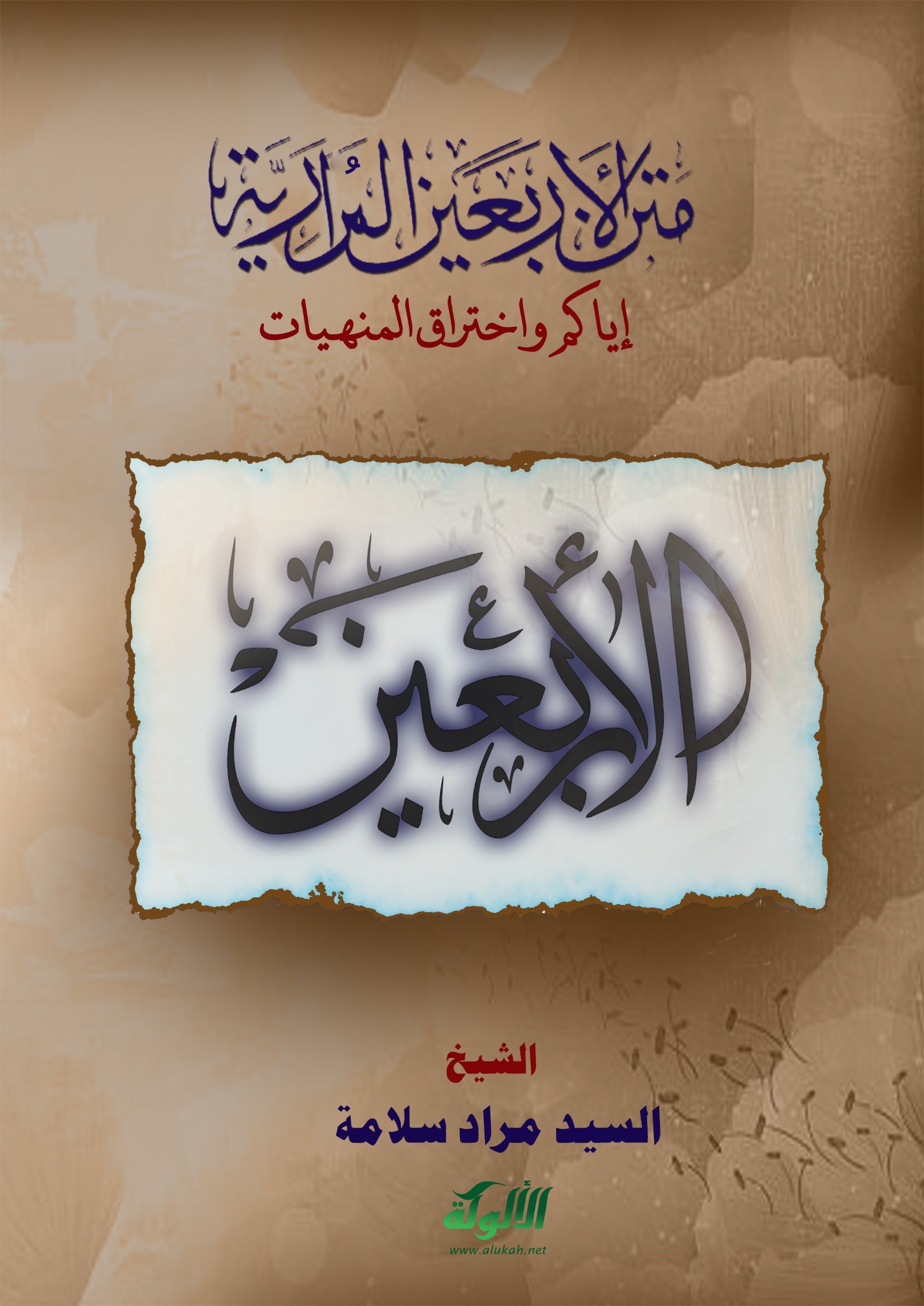 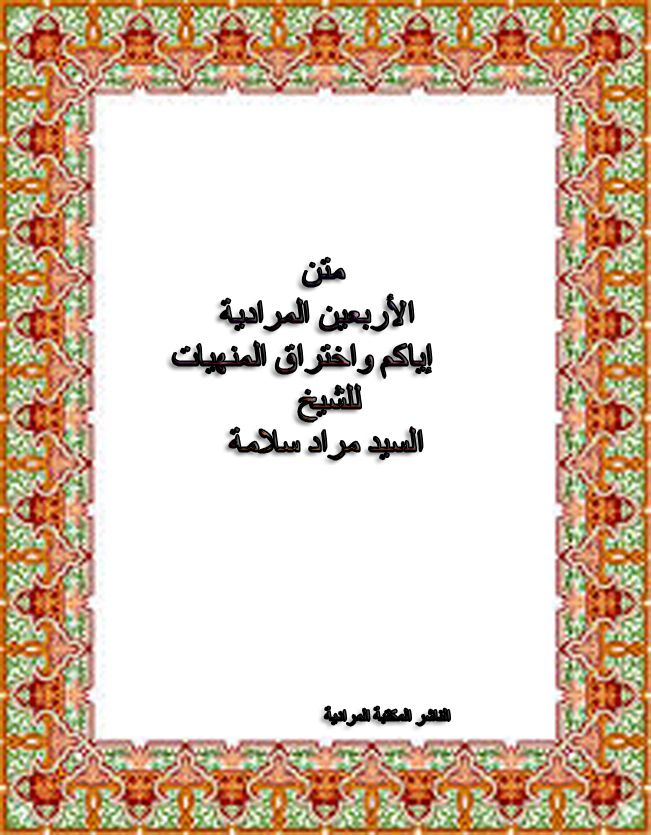 متنالأربعين المراديةإياكم واختراق المنهياتللشيخ السيد مراد سلامة{رَبَّنَا تَقَبَّلْ مِنَّا إِنَّكَ أَنْتَ السَّمِيعُ الْعَلِيمُ} [البقرة: 127]كتاب قد حوى درراً              بعين الحسن ملحوظةلهذا قلت تنبيهاً                    حقوق الطبع محفوظةحقوق الطبع والنشر محفوظة للمؤلفالناشرالمكتبة المراديةسنة النشر     2015بسم الله  الرحمن الرحيمالمقدمةإن الحمد لله، نحمده ونستعينه ونستغفره ونعوذ بالله من شرور أنفسنا ومن سيئات أعمالنا، من يهده الله فلا مضلا له، ومن يضلل فلا هادى له، واشهد أن لا اله إلا الله وحده لا شريك له، واشهد أن محمدا عبده ورسوله. { يا أيها الذين أمنوا اتقوا الله حق تقاته ولا تموتن إلا وانتم مسلمون } (آل عمران 102) { يا أيها الناس اتقوا ربكم الذي خلقكم من نفس واحدة وخلق منها زوجها وبث منهما رجالا كثيرا ونساء واتقوا الله الذي تساءلون به والأرحام إن الله كان عليكم رقيبا }(النساء 1) وقال تعالى { يا أيها الذين آمنوا اتقوا الله وقولا قولا سديدا * يصلح لكم أعمالكم ويغفر لكم ذنوبكم ومن يطع الله ورسوله فقد فاز فوزا عظيما *} ( الأحزاب 71:70)أما بعد:فإنًّ أصدق الحديث كتاب الله وخير الهدى هدى محمد - صلى الله عليه وسلم - وشر الأمور محدثاتها، وكل محدثة بدعة وكل بدعة ضلالة وكل ضلالة في النار () وبعد:فقد رُوي عن علي بن أبي طالب وعبد الله بن مسعود ومعاذ بن جبل وأبي الدرداء وابن عمر وابن عباس وأنس بن مالك وأبي هريرة وأبي سعيد الخدري رضي الله عنهم أجمعين من طرق كثيرات وبروايات متنوعات أن رسول الله – صلى الله عليه وسلم قال (من حفظ على أمتي أربعين حديثا من أمر دينها بعثه الله في زمرة الفقهاء والعلماء) بعثه الله فقيها عالما) ()وفي رواية ابن عباس رضي الله عنهما (كنت له يوم القيامة شافعا وشهيدا) ()  وفي رواية ابن مسعود (قيل له ادخل من أي الأبواب الجنة شئت) ()وفي رواية ابن عمر (كتب في زمرة العلماء وحشر في زمرة الشهداء) ()وقد اتق الحفاظ على ضعفه وإن كثرة طرقه، ولكن العلماء أيضا اتفقوا على جواز العمل بالحديث الضعيف في فضائل الأعمال،ولقد صنف العلماء الأفذاذ في جمع الأربعينيات في فضائل الأعمال و أصول الدين و والزهد و الآداب و بلغت المصنفات في ذلك أكثر من مئة مصنف فمنها  الأربعين في الحج لمحب الدين: أحمد بن عبد الله الطبري المكي المتوفى: سنة  794 ، و الأربعين الطائية لأبي الفتوح: محمد بن محمد بن علي الطائي الهمداني المتوفى: سنة خمس وخمسين وخمسمائة و( الأربعين في إرشاد السائرين إلى منازل اليقين ) والأربعين في فضائل عثمان - رضي الله تعالى عنه للإمام رضي الدين أبي الخير: إسماعيل بن يوسف القزويني الحاكم و الأربعين في فضائل علي - رضي الله تعالى عنه  للحافظ أبي القاسم: حمزة بن يوسف السهمي...... و لقد ذكرت طرفا منها في بداية الكتاب   ولقد مَنََّ الله علي فجمعت أربعين حديثا في النهي عن اختراق المنهيات والتي ورد النهي فيها بلفظ (إياكم) و (إياك) وسميتها (الأربعين المرادية) وذلك حتى لا تلتبس بغيرها من الأربعينيات التي ألفها الأفذاذ من علمائنا، وقد قمت ببيان درجتها من الصحة والحسن ولقد تجنت فيه الضعيف الذي اتفق العلماء على ضعفه، ثم إنني ذكرت للقارئ جملة من مصنفات العلماء في ذلك الفن ولقد حاز الإمام ابن عبد الهادي قصب السبق في التأليف في الأربعين فقد ألف أكثر من سبعين كتابا في ذلك سماه بأسماء مختلفة.وجاءت خطة الدراسة في:الفصل الأول ذكر من ألف في الأربعين من الأئمة المهديين الفصل الثاني متن الأربعين المرادية  فالله اسأل أن ينفع بذلك العمل المسلمين والمسلمات وأن يجعله لنا ولهم ذخرا إلى يوم الممات وأن يكون زادا لنا إلى أعالي الجنات والنظر إلى وجه رب الأرض والسماوات. أمين كتبه الفقير إلى عفو مولاهأبو همام / السيد مراد سلامةم 01609835268الفصل الأولذكر من أَلف في الأربعين من الأئمة المهديينأخي المسلم: أضع بين يديك في هذا الفصل ما أولف في الأربعينات من أحاديث أفضل المخلوقات عليه أفضل وأتم الصلوات فقد، اهتم العلماء بجمع الأحاديث التي تتحدث عن موضوع ما والتي قد تربوا على أربعين حديثا في ذلك الموضوع وان دل ذلك فإنما يدل على مكانة السنة في صدور علماء هذه الأمة وشغفهم بسنة نبيهم -صلى الله عليه وسلم – وإليك أخي الحبيب طرفا ممن ألف في ذلك    1-الأربعين في الحج  لمحب الدين: أحمد بن عبد الله الطبري المكي () المتوفى: سنة 7942-الأربعين الطائية  لأبي الفتوح: محمد بن محمد بن علي الطائي الهمداني  المتوفى: سنة خمس وخمسين وخمسمائة 3-(الأربعين في إرشاد السائرين إلى منازل اليقين ) ()4-الأربعين في فضائل عثمان -رضي الله تعالى عنه  للإمام رضي الدين أبي الخير: إسماعيل بن يوسف القزويني الحاكم ()5-الأربعين في فضائل على -رضي الله تعالى عنه للحافظ أبي القاسم: حمزة بن يوسف السهمي ()6-الأربعين في فضائل العباس  للحافظ أبي القاسم: حمزة بن يوسف السهمي ()7-الأربعين في فضائل الأئمة الأربعة  لعبيد الله بن محمد الخجندي ()8-الأربعين للنووي  وهو: الإمام محدث الشام محيي الدين: يحيى بن شرف النووي الشافعي  المتوفى: سنة ست وسبعين وستمائة  قال فيه: ومن العلماء من جمع الأربعين في أصول الدين وبعضهم في الفروع وبعضهم في الجهاد وبعضهم في الزهد وبعضهم في الآداب وبعضهم في الخطب ()9-الأربعين في أصول الدين للإمام فخر الدين: محمد بن عمر الرازي  المتوفى: سنة ست وستمائة ألفه: لولده محمد  ورتبه على: أربعين مسألة من مسائل الكلام ()10-الأربعين في أمور الدين عنى بتخريجها الشيخ الإمام نجم الدين أبو النعمان: بشير بن حامد بن سليمان الجعفري التبريزي  المتوفى: سنة 646، ست وأربعين وستمائة ()11-فيض المعين على جمع الأربعين في فضل القرآن المبين المؤلف: القاري12-الأربعين في الجهاد لابن عساكر المذكور   سماه: (الاجتهاد في إقامة فرض الجهاد) 13-الأربعين البلدانية: إبراهيم بن الحسين بن عبد الرفيع بن عبي القاضي أبو إسحاق الربعي التونسي المالكي توفي سنة 734 أربع وثلاثين وسبعمائة. صنف الأربعين في الحديث. 14-الأربعين في الطب النبوي15-كتاب الأربعين في مناقب أمهات المؤمنين(ابن عساكر)) عبد الرحمن بن محمد بن الحسن، ابن منصور ابن عساكر الدمشقي: فقيه، كان شيخ الشافعية في وقته.)()16-الأربعين في أحاديث الموعظةالواعظ الهروي: حسين بن علي البيهقي كمال الدين الكاشفي الهروي الشهير بالواعظ الحنفي توفي سنة 910 عشر وتسعمائة بهراة له أخلاق محسني فارسي. أسرار قاسميه()17-الأربعين في فضائل رمضانعبد الله بن علي بن عبد الرحمن الدمليجي الضرير المصري الشاذلي النحوي الشافعي المعروف بسويدان توفي سنة 1234 أربع وثلاثين ومائتين وألف صنف ()18-الأربعين في فضل الأئمة العادلين والسلاطين المقسطينعلي بن محمد بن أبي بكر الشعبي بضم الشين اليماني هو من رجال سنة 800 ثمانمائة. له الأربعين في فضل الأئمة العادلين والسلاطين المقسطين. ()19-الأربعين في مناقب أمير المؤمنين.فيضي الكاشي:  محمد محسن محمد بن لاشاه مرتضى ابن الشاه محمود الكاشي المتخلص بفيضي الشيعي من فقهاء الأخبارية توفي سنة 1091 إحدى وتسعين وألف. له من التصانيف أبواب الجنان فارسي. الأحجار الشداد والسيوف الحداد في أبطال جواهر الأفراد. 20-الأربعين العشارية-عبد الرحيم العراقي21-الأربعين في الحديث.محمد بن عبد الله بن محمد بن زكريا الجوزقي " بفتح الجيم ناحية بنيسابور " الحافظ أبو بكر الحنفي ولد سنة 308 وتوفي سنة 388 ثمان وثمانين وثلاثمائة. صنف من الكتب ()22-**أربعين السباعيات.23-**الأربعين في الرواية عن رب العالمين ()25-**الأربعين في الحشر26-**الأربعين في العبادات: لأبي عمرو بن عباد: الحافظ أبو عمرو يوسف بن عبد الله بن سعيد بن زيد الأندلسي المعروف بابي عمرو بن عباد المحدث المقري المتوفى سنة 575 خمس وسبعين وخمسمائة. صنف من الكتب. الذيل على الصلة لابن بشكوال. ()27-الأحاديث الأربعين في فضائل سيد المرسلين -صلى الله عليه وسلم للأديب يوسف ابن النبهاني()28-الأربعون حديثاً الكبرى والوسطى والصغرى، والكبرى سماها كتاب الأربعين في أعمال المتقين في 46 جزءاً،للحافظ أبو سعيد صلاح الدين خليل بن الأمير كيكلدي بن عبد الله العلائي الشافعي الدمشقي نزيل بيت المقدس، الإمام العلاّمة حجة الحفاظ عمدة العلماء، قال صاحب " الأنس الجليل ": " العلائي. ولد سنة 694، أخذ عنه الحافظ العراقي وقال فيه: " مات حافظ المشرق والمغرب صلاح الدين في ثالث محرم عام 761 " قال الاسنوي: " كان حافظ زمانه إماماً في الفقه وغيره ذكياً نظاراً. ترجمه الحفاظ الخمسة، الذهبي والحسيني وابن ناصر وابن حجر والسيوطي خمستهم في طبقات الحفاظ. ()ما كتبه ابن عبد الهادي-رحمه الله -في الربعين 28-أربعين الأحمدي  29-أربعين أسماء المهاجرين 30-أربعين الإمام أحمد    31 -أربعين أنس 32-الأربعين في أعمال البر33-أربعين أبي يعلى،34-أربعين جابر،35-الأربعين بأربعة أسانيد 36-أربعين أبي حنيفة 37-أربعين الأنصاري، 38-أربعين عن أربعين 39-أربعين الحميدي40-أربعين الحجار،45-الأربعين بسند واحد، الأربعين بسندين 46-أربعين التوحيد 47-أربعين الزبير 48-أربعين سعد  49-أربعين أبي عبيد 50-أربعين الشيخ أبي عمر51--أربعين ابن الجوزي،  52-الأربعين الحرستانية 53-الأربعين الدمشقية 54-أربعين الخلفاء،55-أربعين ابن تيمية 56-أربعين الترمذي57-أربعين الدارمي 58-الأربعين الزاهرة،59-أربعين زينب بنت الكمال60-الأربعين البغدادية 61-أربعين السراج 62-أربعين سلمة 63-أربعين السليمي 64-أربعين ابن أبي شيبة 65-أربعين صحيح مسلم 66-الأربعين الصالحية 67-الأربعين في صفات رب العالمين68-أربعين ضياء69-أربعين طلحة، 70-أربعين الطبراني71-أربعين عبد بن حميد72-أربعين من عوالي جدة73-أربعين عائشة74-أربعين عمر75-الأربعين العوالي76-أربعين الشيخ عبد القادر77-أربعين عبد الرحمن بن عوف78-أربعين عثمان79-أربعين علي80-أربعين عبد الله بن أحمد 81-أربعين المسلسلة بالعوالي 82-أربعين القاضي سليمان،83-أربعين القاضي أبي بكر84-الأربعين في فضل الأربعين85-أربعين ابن الفراء86-الأربعين المختارة، 87-الأربعين المسلسلة بالأحمدين 88-الأربعين المسلسلة بالمحمدين89-الأربعين المسلسلة بالقضاة90-- الأربعين المسلسلة بالوصف91-- الأربعين المخصوصة، أربعين أبي مصعب 92-الأربعين المختارة من البخاري 93-- أربعين المزي94-أربعين ابن المحب، 95-- الأربعين المغنية عن المئين96-أربعين مسدد، 97-أربعين المجد بن تيمية98-الأربعين المكية 99--الأربعين المختارة من مسند أبي حنيفة، 100-أربعين الشيخ موفق الدين 101-الأربعين النقلية،102-أربعين ابن البخاري 103-أربعين ابن ناصر الدين104--أربعين النسائي،105--الأربعين البلدانية106-أربعين أبي هريرة107-الأربعين المدنية ()فهذه تسعة وسبعون كتابا لابن عبد الهادي في التصنيف الأربعينيات 108-كتاب الأحاديث الأربعين في عموم رحمة الله لسائر المؤمنين* (الدباغ)) عبد الرحمن بن محمد بن علي الأنصاري الأسدي، من ولد أسيد بن حضير، أبو زيد، المعروف بالدباغ: مؤرخ، باحث، فقيه، من أهل القيروان.)()109-الأربعين في صفات رب العالمين للإمام الذهبي) ()110-الأربعين في فضل المعونة والمعينمحمد بن إبراهيم بن عبد الله بن غالب بن يعلى المالقي، ويعرف بابن حريرة (أبو عبد الله) محدث.) (الفصل الثانيمتن الأربعين المراديةالأول: إياكم وشرك السرائر عن محمود بن لبيد قال: قال رسول الله صلى الله عليه وسلم: " إياكم وشرك السرائر " قالوا وما شرك السرائر قال: " أن يقوم أحدكم يزين صلاته جاهدا لينظر الناس إليه فذلك شرك السرائر ". ()الثاني: إياكم ومحدثات الأمورعن العرباض بن سارية قال: وعظنا رسول الله صلى الله عليه وسلم بعد صلاة الغداة موعظة بليغة ذرفت منها العيون، و وجلت منها القلوب، فقال رجل من أصحابه: يا رسول الله! كأنها موعظة مودع، فقال أوصيكم بتقوى الله و السمع و الطاعة و إن كان عبدا حبشيا، فإنه من يعش منكم بعدي يرى اختلافا كثيرا، فعليكم بسنتي و سنة الخلفاء الراشدين المهديين بعدي ، عضوا عليها بالنواجذ [ و إياكم و محدثات الأمور ، فإن كل محدثة بدعة و كل بدعة ضلالة ] ".» ()الثالث: إياكم واختراق الحدود عن ابن عباس رضي الله عنهما قال سمعت رسول الله صلى الله عليه وسلم يقول أنا آخذ بحجزكم أقول إياكم وجهنم إياكم والحدود إياكم وجهنم إياكم والحدود إياكم وجهنم إياكم والحدود ثلاث مرات فإذا أنا مت تركتكم وأنا فرطكم على الحوض فمن ورد أفلح )()الرابع: إياكم وسوء ذات البينعن أبي هريرة أن النبي صلى الله عليه وسلم قال إياكم وسوء ذات البين فإنها الحالقة " قال أبو عيسى هذا حديث صحيح غريب من هذا الوجه ومعنى قوله وسوء ذات البين إنما يعني العداوة والبغضاء وقوله الحالقة يقول إنها تحلق الدين)().الخامس: إياكم وهيشات الأسواق ()عن أبي مسعود قال رسول الله صلى الله عليه وسلم -ليليني منكم أولوا الأحلام والنهى ثم الذين يلونهم ثم الذين يلونهم ولا تختلفوا فتختلف قلوبكم وإياكم و هيشات الأسواق. ()السادس: إياكم والالتفاتعن يوسف بن عبد الله بن سلام قال صحبت أبا الدرداء أتعلم منه فلما حضره الموت قال آذن الناس بموتي فآذنت الناس بموته فجئت وقد ملئ الدار وما سواه قال فقلت قد آذنت الناس بموتك وقد ملئ الدار وما سواه قال أخرجوني فأخرجناه قال أجلسوني قال فأجلسناه قال يا أيها الناس إني سمعت رسول الله صلى الله عليه وسلم يقول من توضأ فأسبغ الوضوء ثم صلى ركعتين يتمهما أعطاه الله ما سأل معجلا أو مؤخرا قال أبو الدرداء يا أيها الناس إياكم والالتفات فإنه لا صلاة للملتفت فإن غلبتم في التطوع فلا تغلبن في الفريضة ()السابع -إياكم والفُرَجعبد الرزاق عن ابن جريج عن عطاء قال: بلغنا أن رسول الله صلى الله عليه وسلم كان يقول: إياكم والفرج [ يعني في الصف ]()الثامن إياكم وهاتين البقلتين المنتنتينعن انس قال: قال رسول الله صلى الله عليه وسلم إياكم وهاتين البقلتين المنتنتين أن تأكلونهما وتدخلون مساجدنا فان كنتم لا بد آكلوهما فاقتلوهما بالنار قتلا )()التاسع -إياكم والوصالعن الأعرج عن أبي هريرة أن رسول الله صلى الله عليه وسلم قال إياكم والوصال إياكم والوصال قالوا فإنك تواصل يا رسول الله قال إني لست كهيئتكم إني أبيت يطعمني ربي ويسقيني)()العاشر: إياكم والجلوس على الطرقاتعن عطاء بن يسار عن أبي سعيد الخدري رضي الله عنه عن النبي صلى الله عليه وسلم قال إياكم والجلوس على الطرقات فقالوا ما لنا بد إنما هي مجالسنا نتحدث فيها قال فإذا أبيتم إلا المجالس فأعطوا الطريق حقها قالوا وما حق الطريق قال غض البصر وكف الأذى ورد السلام وأمر بالمعروف ونهي عن المنكر()الحادي عشر: إياكم وكثرة الحلف في البيع عن أبي قتادة -رضي الله عنه -: أنَّه سمعَ رسولَ اللهِ -صلى الله عليه وسلم - ، يقولُ: (( إيَّاكُمْ وَكَثْرَةَ الحَلِفِ فِي البَيْعِ ، فَإنَّهُ يُنَفِّقُ ثُمَّ يَمْحَقُ )).()الثاني عشر: إياكم والفرقةعن ابن عمر قال خطبنا عمر بالجابية فقال يا أيها الناس إني قمت فيكم كمقام رسول الله- صلى الله عليه وسلم - فينا فقال أوصيكم بأصحابي ثم الذين يلونهم ثم الذين يلونهم ثم يفشو الكذب حتى يحلف الرجل ولا يستحلف ويشهد الشاهد ولا يستشهد ألا لا يخلون رجل بامرأة إلا كان ثالثهما الشيطان عليكم بالجماعة وإياكم والفرقة فإن الشيطان مع الواحد وهو من الاثنين أبعد من أراد بحبوحة الجنة فليلزم الجماعة من سرته حسنته وساءته سيئته فذلكم المؤمن.()الثالث عشر: إياكم وأبواب السلطانعن رجل من سليم قال رسول الله – صلى الله عليه و سلم -إياكم و أبواب السلطان فإنه قد أصبح صعبا هبوطا().()الرابع عشر: إياكم والخذف ()عن عبد الله بن مغفل – قال رسول الله – صلى الله عليه و سلم إياكم و الخذف فإنها تكسر السن و تفقأ العين و لا تنكي العدو.)()الخامس عشر: إياكم والشحعن ابن عمرو. إياكم والشح فإنما هلك من كان قبلكم بالشح أمرهم بالبخل فبخلوا و أمرهم بالقطيعة فقطعوا و أمرهم بالفجور ففجروا. ()السادس عشر: إياكم والكبر عن عبد الله بن عمر، عن رسول الله صلى الله عليه وسلم قال: «إياكم والكبر، فإن الكبر يكون في الرجل وإن عليه العباءة» " ().السابع عشر: إياكم ودعوة المظلوم عن أنس. إياكم و دعوة المظلوم و إن كانت من كافر فإنه ليس لها حجاب دون الله عز و جل.()	الثامن عشر: إياكم أن تتخذوا ظهور دوابكم منابرعن أبى هريرة عن النبي -صلى الله عليه وسلم-قال « إياكم أن تتخذوا ظهور دوابكم منابر فإن الله إنما سخرها لكم لتبلغكم إلى بلد لم تكونوا بالغيه إلا بشق الأنفس وجعل لكم الأرض فعليها فاقضوا حاجتكم ». ()التاسع عشر: إياكم ومحقرات الذنوبعن سهل بن سعد قال قال رسول الله صلى الله عليه وسلم إياكم ومحقرات الذنوب كقوم نزلوا في بطن واد فجاء ذا بعود وجاء ذا بعود حتى أنضجوا خبزتهم وإن محقرات الذنوب متى يؤخذ بها صاحبها تهلكه)()العشرون: إياكم والتمادحعن معبد الجهني قال كان معاوية قلما يحدث عن رسول الله صلى الله عليه وسلم شيئا ويقول هؤلاء الكلمات قلما يدعهن أو يحدث بهن في الجمع عن النبي صلى الله عليه وسلم قال من يرد الله به خيرا يفقه في الدين وإن هذا المال حلو خضر فمن يأخذه بحقه يبارك له فيه وإياكم والتمادح فإنه الذبح ".()الحادي العشرون -إياكم وكثرة الضحكوعن أبي ذر رضي الله عنه قال...... قلت يا رسول الله أوصنيقال أوصيك بتقوى الله فإنها زين لأمرك كلهقلت يا رسول الله زدنيقال عليك بتلاوة القرآن وذكر الله عز وجل فإنه ذكر لك في السماء ونور لك في الأرض.......... قلت يا رسول الله زدنيقال وإياك وكثرة الضحك فإنه يميت القلب ويذهب بنور الوجهقلت زدنيقال قل الحق وإن كان مراقلت زدنيقال لا تخف في الله لومة لائم..()الثاني والعشرون: إياكم والظن فإن الظنعن أبي هريرة أن رسول الله صلى الله عليه وسلم قال إياكم والظن فإن الظن أكذب الحديث ولا تجسسوا ولا تحسسوا ولا تنافسوا ولا تحاسدوا ولا تباغضوا ولا تدابروا وكونوا عباد الله إخوانا ()الثالث والعشرون: -إياكم والدخول على النساءعن عقبة بن عامر أن رسول الله صلى الله عليه وسلم قال إياكم والدخول على النساء فقال رجل من الأنصار يا رسول الله أفرأيت الحمو قال الحمو الموت()الرابع والعشرون: إياكم و الفحش" يا عائشة إياك والفحش إياك والفحش، فإن الفحش لو كان رجلا لكان رجل سوء "()الخامس والعشرون: إياك والخيلاءعن جابر بن سليم أو سليم قال أتيت النبي صلى الله عليه وسلم فإذا هو جالس مع أصحابه قال فقلت أيكم النبي صلى الله عليه وسلم قال فإما أن يكون أومأ إلى نفسه وإما أن يكون أشار إليه القوم قال فإذا هو محتب ببردة قد وقع هدبها على قدميه قال فقلت يا رسول الله أجفو عن أشياء فعلمني قال اتق الله عز وجل ولا تحقرن من المعروف شيئا ولو أن تفرغ من دلوك في إناء المستسقي وإياك والمخيلة فإن الله تبارك وتعالى لا يحب المخيلة وإن امرؤ شتمك وعيرك بأمر يعلمه فيك فلا تعيره بأمر تعلمه فيه فيكون لك أجره وعليه إثمه ولا تشتمن أحدا.()السادس والعشرون: إياك وإسبال الإزارعن أبي جري جابر بن سليم قال رأيت رجلا يصدر الناس عن رأيه لا يقول شيئا إلا صدروا عنه قلت من هذا قالوا هذا رسول الله صلى الله عليه وسلم قلت عليك السلام يا رسول الله مرتين قال لا تقل عليك السلام فإن عليك السلام تحية الميت قل السلام عليك قال قلت أنت رسول الله قال أنا رسول الله الذي إذا أصابك ضر فدعوته كشفه عنك وإن أصابك عام سنة فدعوته أنبتها لك وإذا كنت بأرض قفراء أو فلاة فضلت راحلتك فدعوته ردها عليك قال قلت اعهد إلي قال لا تسبن أحدا قال فما سببت بعده حرا ولا عبدا ولا بعيرا ولا شاة قال ولا تحقرن شيئا من المعروف وأن تكلم أخاك وأنت منبسط إليه وجهك إن ذلك من المعروف وارفع إزارك إلى نصف الساق فإن أبيت فإلى الكعبين وإياك وإسبال الإزار فإنها من المخيلة وإن الله لا يحب المخيلة وإن امرؤ شتمك وعيرك بما يعلم فيك فلا تعيره بما تعلم فيه فإنما وبال ذلك عليه.()السابع والعشرون: إياكم وسمرا أول الليلقال حدثنا العلاء بن بدر عمن سمع سلمان قول إياكم وسمرا أول الليل فإنه مهدنه أو مذهبه لآخرة فمن فعل ذلك فليصل ركعتين قبل أن يأوي إلى فراشه.)()الثامن والعشرون -إياك والذنوب التي لا تغفر الغلولوروي عن عوف بن مالك رضي الله عنه قال: قال رسول الله صلى الله عليه وسلم إياك والذنوب التي لا تغفر الغلول فمن غل شيئا أتي به يوم القيامة وآكل الربا فمن أكل الربا بعث يوم القيامة مجنونا يتخبط ثم قرأ الذين يأكلون الربا لا يقومون إلا كما يقوم الذي يتخبطه الشيطان من المس ()التاسع و العشرون:  إياكم والتنعم فإن عباد الله بالمتنعمينوعن معاذ بن جبل رضي الله عنه أن رسول الله صلى الله عليه وسلم لما بعث به إلى اليمن قال له إياك والتنعم فإن عباد الله ليسوا بالمتنعمين ()الثلاثون: إياكم وزي أهل الشركعن أبي عثمان قال كتب إلينا عمر ونحن بأذربيجان يا عتبة بن فرقد إنه ليس من كدك ولا من كد أبيك ولا من كد أمك فأشبع المسلمين في رحالهم مما تشبع منه في رحلك وإياكم والتنعم وزي أهل الشرك ولبوس الحريرفإن رسول الله صلى الله عليه وسلم نهى عن لبوس الحرير قال إلا هكذا ورفع لنا رسول الله صلى الله عليه وسلم إصبعيه الوسطى والسبابة وضمهماقال زهير قال عاصم هذا في الكتاب قال ورفع زهير إصبعيه حدثني زهير بن حرب حدثنا جرير بن عبد الحميد ح و حدثنا ابن نمير حدثنا حفص بن غياث كلاهما عن عاصم بهذا الإسناد عن النبي صلى الله عليه وسلم في الحرير بمثله  )()الحادي والثلاثون  -إياك وسكنى  البصرةوعن أنس أن رسول الله صلى الله عليه وسلم قال: " يا أنس إن الناس يمصرون أمصارا فإن مصرا منها يقال له: البصرة فإن أنت مررت بها أو دخلتها فإياك وسباخها() وكلأها ونخيلها وسوقها وباب أمرائها وعليك بضواحيها فإنه يكون بها خسف وقذف ورجف وقوم يبيتون ويصبحون قردة وخنازير " ()الثاني و الثلاثون - و إياكم و الكذب فإن الكذب يهديعن عبد الله قال: قال رسول الله صلى الله عليه وسلم عليكم بالصدق فإن الصدق يهدي إلى البر وإن البر يهدي إلى الجنة وما يزال الرجل يصدق ويتحرى الصدق حتى يكتب عند الله صديقا وإياكم والكذب فإن الكذب يهدي إلى الفجور وإن الفجور يهدي إلى النار وما يزال الرجل يكذب ويتحرى الكذب حتى يكتب عند الله كذابا )()الثالث و الثلاثون - إياكم و الدجالين الذين يكذبون على إمام المرسلين صلى الله عليه وسلم- مسلم بن يسار أنه سمع أبا هريرة يقولا قال رسول الله صلى الله عليه وسلم يكون في آخر الزمان دجالون كذابون يأتونكم من الأحاديث بما لم تسمعوا أنتم ولا آباؤكم فإياكم وإياهم لا يضلونكم ولا يفتنونكم) ())الرابع و الثلاثون فإياك وكرائم أموالهم واتقعن ابن عباس، أن النبى، -صلى الله عليه وسلم - ، لما بعث معاذا إلى اليمن، قال:  « إنك تقدم على قوم أهل كتاب، فليكن أول ما تدعوهم إليه عبادة الله، فإذا عرفوا الله، فأخبرهم أن الله قد فرض عليهم خمس صلوات فى يومهم وليلتهم، فإذا فعلوا فأخبرهم أن الله قد فرض عليهم زكاة من أموالهم، تؤخذ من أغنيائهم وترد على فقرائهم، فإذا أطاعوا بها فخذ منهم، وتوق كرائم أموال الناس ».)()الخامس والثلاثون: وإياك والفرار من الزحفعن معاذ قال أوصاني رسول الله صلى الله عليه وسلم بعشر كلمات قال لا تشرك بالله شيئا وإن قتلت وحرقت ولا تعقن والديك وإن أمراك أن تخرج من أهلك ومالك ولا تتركن صلاة مكتوبة متعمدا فإن من ترك صلاة مكتوبة متعمدا فقد برئت منه ذمة الله ولا تشربن خمرا فإنه رأس كل فاحشة وإياك والمعصية فإن بالمعصية حل سخط الله عز وجل وإن هلك الناس وإذا أصاب الناس موتان وأنت فيهم فاثبت وإياك والفرار من الزحف وأنفق على عيالك من طولك ولا ترفع عنهم عصاك أدبا وأخفهم في الله.)() السادس والثلاثون: إياكم وقيل وقال ومنع وهاتعن المغيرة بن شعبة أن رسول الله صلى الله عليه وسلم قال إياكم وقيل وقال ومنع وهات ووأد البنات وعقوق الأمهات وإضاعة المال ()السابع والثلاثون: إياكم والحوم البقرعبد الله بن مسعود، عن أبيه، عن النبي صلى الله عليه وسلم، "عليكم بألبان البقر فإنها دواء و أسمانها فإنها شفاء! وإياكم  و لحومها فإن لحومها داء) ()الثامن والثلاثون: وإياكم  والغبيراء فإنها ثلث خمر العالم عن قيس بن سعد بن عبادة مرفوعا: " إن ربي تبارك و تعالى حرم علي الخمر و الكوبة و القنين، و إياكم والغبيراء فإنها ثلث خمر العالم ")()التاسع والثلاثون: إياكم والنذرعن عبد الله بن سعيد عن جده عن أبي هريرة قال: قال رسول الله صلى الله عليه وسلم: " إياكم والنذر ، فإن الله لا ينعم نعمة على الرشا ، وإنما هو شئ يستخرج به من البخيل )()".الأربعون -إياكم وبيع المحفلاتعن الأعمش عن خيثمة عن الأسود قال: قال لي عبد الله: إياكم وبيع المحفلات فإنها خلابة ، ولا تحل الخلابة لمسلم.() و اخر دعوانا ان حمد لله رب العالمين المراجع19-صحيح البخاري20-صحيح مسلم 21-سنن أبي داود 22-سنن النسائي 23-سنن ابن ماجة 24-مسند الامام احمد 25-	موطأ الإمام مالك 26-صحيح ابن حبان27-	صحيح ابن خزيمة 28-	-المستدرك للإمام الحاكم 29-المعجم الكبير   للطبراني30-المعجم الوسيط    للطبراني31-	المعجم الصغير للطبراني32-	المختارة   للضياء المقدسي33-	-مسند أبي يعلى 34-	مسند البزار                  35-	-شعب الإيمان للبيهقي 36-	مصنف ابن أبي شيبة 37-	مصنف ابن عبد الرزاق 38-	السنن الكبرى للبيهقي 39-	مشكل الآثار للطحاوي40-	سنن الدار قطني41-	مسند عبد ابن حميد 42-	مسند أبي يعلى الموصلي43-	فضائل القران لأبي عبيدة 44-	 مسند الشاميين للطبراني45-	دلائل النبوة للبيهقي46-	مسند الحميدي 47-	 المنتقى لابن الجارود48-	حلية الأولياء لأبي نعيم 49-	السنة لابن أبي عاصم 50-	شعب الأيمان للبي51-	 الزهد لهناد بن السري 52-	تحفة الأشراف للمزي53-	-سنن سعيد بن منصور 54-	أرواء الغليل للألباني.55-	الجامع الصغير وزيادته   للألباني. 56-	صحيح الترغيب والترهيب للألباني. 57-	ضعيف الترغيب والترهيب للألباني.58-	السلسلة الصحيحة للألباني. 59-	السلسلة الضعيفة   للألباني. 60-	ضعيف الأدب المفرد للألباني. 61-	صحيح الأدب المفرد للألباني. 62-	صحيح أبي داود   للألباني. 63-	صحيح ابن ماجة للألباني. 64-	صحيح النسائي للألباني. 65-	-مشكاة المصابيح للألباني66-كشف الظنون67-الأعلام للزركلي  68-هدية العارفين 69-محض الصواب في فضائل أمير المؤمنين عمر بن الخطاب 70-سير أعلام النبلاء  71-معجم المؤلفين السيرة الذاتية للمؤلفالاسم/ السيد مراد عبد العزيز سلامة جمهورية مصر العربية/ محافظة البحيرة مركز شبراخيت قرية فرنوى م/01069835268المؤهل / ليسانس أصول الدين والدعوة الإسلامية الوظيفة /إمام وخطيب ومدرس بالأوقاف المصرية شيوخه وأساتذتهتلقى العلم على أيدي كوكبة كريمة من علماء الأزهر الشريف وكان لهم أثرا بالغا في التأثير فيه 1-الأستاذ الدكتور إبراهيم سلامة أستاذ التفسير وعلومه بكلية أصول الدين بطنطا 2-الأستاذ الدكتور صفوت الصافورى أستاذ الدعوة 3-الأستاذ الدكتور حسين خطاب أستاذ الدعوة بالكلية 4-الأستاذ الدكتور صفوت زيد –رحمه الله – أستاذ الأدب و النقد 5-الأستاذ الدكتور عبد الله النجار أستاذ الفقه المقارن 6-الأستاذ الدكتور عبد الله السمان أستاذ اللغة العربية 7-الأستاذ الدكتور سعيد الصاوي أستاذ الدعوة الإسلامية أما شيوخه من خارج الجامعة 1-الشيخ العلامة مجدي فتحي السيد –وأخذت على يديه مقدمة ابن الصلاح وفن التحقيق والتخريج 2-الشيخ سامح قنديل وأخذت على يديه شرح جامع العلوم والحكم من مسجد الشهداء بطنطا 3-الشيخ محمد حسين يعقوب وأخذت على يديه شرح كتاب مدارج السالكين 4-الشيخ احمد فريد وأخذت على يديه شرح كتاب الحب في الله الإنتاج العلميطبع ونشر له مصنفات عبر دور النشر المصرية منها:دار الإيمان بالإسكندرية 1-اللامبالاة في حياة الفرد والمجتمع 2-صور مشرقة من الثبات على الإيمان 3-صور من وصايا الأنبياء والعلماء عند الموت4-عشر محاولات لاغتيال النبي صلى الله وسلم - دار العالمية بالإسكندرية و وقد أصدرت لي عدة كتب5-فكرة المؤامرة عقيدة وحقيقة لا خيال 6-تبصرة الموحدين بخيانات الشيعة على الإسلام والمسلمين 7-تذكرة النفوس الأربعة بالأخطار 8-أخطاؤنا في تربية الأبناء -دار ابن رجب وقد أصدرت لي عدة كتب9-تشنيف الآذان بأحكام و آداب الأذان 10 الشيطان كأنك تراه 11فوائد الزواج و أسرار السعادة الزوجية 12لماذا نصوم رمضان 13 يومئذ يفرح الصائمون دار التقوى *14 تحفة الواعظ للخطب والمواعظ 15 أنبياء وعلماء وقضاة خلف القضبان المكتبة المرادية 16-هزة غزة هزة إيمان و اعتقاد و عزة 17-كشف اللثام عن حقيقة وحكم الأضراب و المظاهرات و الاعتصام 18-متن الأربعين المرادية 19-العهد القديم والإرهاب العالمي مقارنة برحمة الإسلام وعدلهالمخطوطويوجد ما يقرب من خمسين مصنفا لم يتم طبعها منها:* النسوة يسألن والنبي يجيب *الجامع لأسباب الموانع * حرص السلف وتفريط الخلف * الفوز والفائزون في القران الكريم* الدر المنضود في الإصلاح والتغيير المنشود *500 وصية من وصايا الأنبياء والعلماء لأبنائهم* رحلة الشيطان مع بني الإنسان من البداية حتى النهاية  * العقد الثمين من درر اليقين* شرح الأربعين المرادية *السيل العرمرم من خصائص وفضائل  ماء زمزم *قصص الشيطان مع الأنبياء والصالحين* الصواعق الربانية للقضاء على فوضى البلطجية * خلفاء وملوك ورؤساء خلف القضبان * ديوان لحن الخلود في الشهادة و الشهيد*رسالة عاجلة إلى من فاته الحج*الف ليلة و ليلة من ليالي الأنبياء و العلماء و الخلفاء 